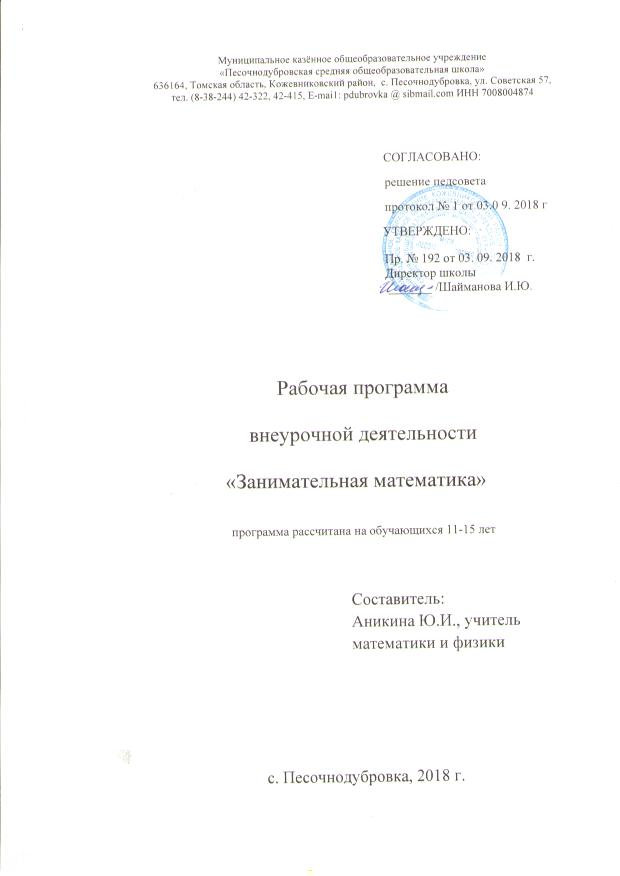 Пояснительная записка             Модифицированная рабочая программа по внеурочной деятельности  «Занимательная математика» разработана в соответствии с требованиями Федерального государственного образовательного стандарта: Федеральный закон «Об образовании в Российской Федерации» от 29 декабря 2012 года №273-ФЗ;Федеральный государственный образовательный стандарт основного общего образования (Приказ Минобрнауки России от 17.12.2010 №1897); Письмо Департамента общего образования Министерства образования и науки Российской Федерации от 12 мая 2011 года № 03-296 «Об организации внеурочной деятельности при введении федерального государственного образовательного стандарта общего образования». Программа рассчитана на пять лет (170 часов) и предназначена для учащихся 5-9 классов общеобразовательной школы.Главная цель изучения курса - формирование всесторонне образованной личности, умеющей ставить цели, организовывать свою деятельность, оценивать результаты своего труда, применять математические знания в жизни.Содержание построено таким образом, что изучение всех последующих тем обеспечивается знаниями по ранее изученным темам базовых курсов. Предполагаемая методика изучения и структура программы позволяют наиболее эффективно организовать учебный процесс, в том числе и обобщающее повторение учебного материала. В процессе занятий вводятся новые методы решения, но вместе с тем повторяются, углубляются и закрепляются знания, полученные ранее, развиваются умения применять эти знания на практике в процессе самостоятельной работы.Программа позволяет учащимся осуществлять различные виды проектной деятельности, оценивать свои потребности и возможности и сделать обоснованный выбор профиля обучения в старшей школе.Программа  содержит все необходимые разделы и соответствует современным требованиям, предъявляемым к программам внеурочной деятельности. Может быть рекомендована как рабочая программа для внеурочной деятельности для учащихся 5-9 классов, обучающихся в режиме ФГОС.	Внеурочная познавательная деятельность школьников является неотъемлемой частью образовательного процесса в школе. Изучение математики как возможность познавать, изучать и применять знания в конкретной жизненной ситуации.	Изучение данной программы позволит учащимся лучше ориентироваться в различных ситуациях. Данный курс рассчитан на освоение некоторых тем по математике на повышенном уровне, причем содержание задач носит практический характер и связан с применением математики в различных сферах нашей жизни.	Цель курса: формирование всесторонне образованной и инициативной личности;обучение деятельности — умение ставить цели, организовать свою деятельность, оценить результаты своего труда;формирование личностных качеств: воли, чувств, эмоций, творческих способностей, познавательных мотивов деятельности;обогащение регуляторного и коммуникативного опыта: рефлексии собственных действий, самоконтроля результатов своего труда.	Задачи:создать условия для реализации математических и коммуникативных способностей подростков в совместной деятельности со сверстниками и взрослыми;сформировать у подростков навыки применения математических знаний для решения различных жизненных задач;расширить представление подростков о школе, как о месте реализации собственных замыслов и проектов;развить математическую культуру школьников при активном применении математической речи и доказательной риторики.Общая характеристика учебного предмета, курса	В основу программы курса легла современная концепция преподавания математики: составление проектов, игра «Математический бой», другие игровые формы занятий, различные практические занятия, геометрическое конструирование, моделирование, дизайн. В курсе присутствуют темы и задания, которые стимулируют учащихся к проведению несложных обоснований, к поиску тех или иных закономерностей. Все это направлено на развитие способностей детей к применению математических знаний в различных жизненных ситуациях. Место курса в учебном плане	Программа описывает познавательную внеурочную деятельность в рамках основной образовательной программы школы. Программа рассчитана на 170 часов (34 часа в год). Программа рассчитана на подростков 5 — 9 классов.Формирование УУД на каждом этапе подготовки и проведения внеурочных занятий по математикеЛичностные:установление связи целью учебной деятельности и ее мотивом — определение того, - «какое значение, смысл имеет для меня участие в данном занятии»;построение системы нравственных ценностей, выделение допустимых принципов поведения;реализация образа Я  (Я-концепции), включая самоотношение и самооценку;нравственно-этическое оценивание событий и действий с точки зрения моральных норм. Построение планов во временной перспективе.        Регулятивные:определение образовательной цели, выбор пути ее достижения;рефлексия способов и условий действий; самоконтроль и самооценка; критичность;выполнение текущего контроля и оценки своей деятельности; сравнивание характеристик запланированного и полученного продукта;оценивание результатов своей деятельности на основе заданных критериев, умение самостоятельно строить отдельные индивидуальные образовательные маршруты.        Коммуникативные:планирование учебного сотрудничества с учителем и сверстниками — определение цели, способов взаимодействия;контроль и оценка своей деятельности, обращение по необходимости за помощью к сверстникам и взрослым;формирование умения коллективного взаимодействия.      Познавательные:умение актуализировать математические знания, определять границы своего знания при решении задач практического содержания;умение оперировать со знакомой информацией;  формировать обобщенный способ действия; моделировать задачу и ее условия, оценивать и корректировать результаты решения задачи.Изучение курса дает возможность обучающимся достичь следующих результатов развития:	1) в личностном направлении:	умение ясно, точно, грамотно излагать свои мысли в устной и письменной речи, понимать смысл поставленной задачи;	умение распознавать логически некорректные высказывания, отличать гипотезу от факта;	креативность мышления, инициатива, находчивость, активность при применение математических знаний для решения конкретных жизненных задач;2) в метапредметном направлении:	умение видеть математическую задачу в конспекте проблемной ситуации в окружающей жизни;	умение находить в различных источниках информацию, необходимую для решения математических проблем;	умение понимать и использовать математические средства наглядности (графики, диаграммы, таблицы, схемы и др.);	умение применять индуктивные и дедуктивные способы рассуждений;	умение планировать и осуществлять деятельность, направленную на решение задач исследовательского характера;	3) в предметном направлении:	умение грамотно применять математическую символику, использовать различные математические языки;	развитие направлений о числе, овладение навыками устного счета;	овладение основными способами представления и анализа статистических данных; умение использовать геометрический язык для описания предметов окружающего мира, развитие пространственных представлений и изобразительных умений, приобретение навыков геометрических построений;	умение применять изученные понятия, результаты, методы для решения задач практического характера и задач из смежных дисциплин с использованием при необходимости справочных материалов, калькулятора, компьютера.Содержание курса.Математика (вычислительные навыки): применение чисел и действий над числами  в различных жизненных ситуациях.(170 часов)1. Наглядное представление данных. Представление данных в виде таблиц, диаграмм, графиков. (8 часов)	2. Наглядная геометрия. Наглядное представление о фигурах на плоскости. Периметр многоугольника. Понятие площади фигуры.  Измерение площадей фигур на клетчатой бумаге. Наглядные представления (54 часа)	3. Математические игры (математический бой) (20 часов)4. Комбинаторика и статистика. Понятие о случайном опыте и случайном событии. Решение комбинаторных задач перебором вариантов. (22 часов)5. Преобразование графиков функций. Зависимости между величинами. Способы задания функции. График функции. Примеры графиков зависимостей, отображающих реальные события. Преобразования графиков функций. (34 часа)6. Применение математики для решения конкретных жизненных задач. (23 часа)7. Составление орнаментов, паркетов. (9 часов)                                                                                            Требования к уровню подготовки учащихся.( Результаты освоения курса)Личностныезнакомство с фактами, иллюстрирующими важные этапы  развития математики (изобретение десятичной нумерации, обыкновенных дробей; происхождение геометрии из практических потребностей людей);способность к эмоциональному восприятию математических объектов, рассуждений, решений задач, рассматриваемых проблем;умение строить речевые конструкции (устные и письменные) с использованием изученной терминологии и символики, понимать смысл поставленной задачи. Осуществлять перевод с естественного языка на математический и наоборот.Метапредметныеумение планировать свою деятельность при решении учебных математических задач, видеть различные стратегии решения задач, осознанно выбирать способ решения;умение работать с учебным математическим текстом (находить ответы на поставленные вопросы, выделять смысловые фрагменты);умение проводить несложные доказательные рассуждения, опираясь на изученные определения, свойства, признаки; распознавать верные и неверные утверждения; иллюстрировать примерами изученные понятия и факты; опровергать с помощью контрпримеров неверные утверждения;умение действовать в соответствии с предложенным алгоритмом, составлять несложные алгоритмы вычислений и построений;применение приёмов самоконтроля при решении учебных  задач;умение видеть математическую задачу в несложных практических ситуациях.Предметныевладение базовым понятийным аппаратом по основным разделам содержания;владение навыками вычислений с натуральными числами, обыкновенными и десятичными дробями, положительными и отрицательными числами;умение решать текстовые задачи арифметическим способом, используя различные стратегии и способы рассуждения;усвоение на наглядном уровне знаний о свойствах плоских и пространственных фигур; приобретение навыков их изображения; умение использовать геометрический язык для описания предметов окружающего мира;приобретение опыта измерения длин отрезков, величин углов, вычисления площадей и объёмов; понимание идеи измерение длин площадей, объёмов;знакомство с идеями равенства фигур, симметрии; умение распознавать и изображать равные и симметричные фигуры;умение проводить несложные практические расчёты (включающие вычисления с процентами, выполнение необходимых измерений, использование прикидки и оценки);использование букв для записи общих утверждений, формул, выражений, уравнений; умение оперировать понятием «буквенное выражение», осуществлять элементарную деятельность, связанную с понятием «уравнение»;знакомство с идеей координат на прямой и на плоскости; выполнение стандартных процедур на координатной плоскости;понимание и использование информации, представленной в форме таблиц, столбчатой и круговой диаграммы;умение решать простейшие комбинаторные задачи перебором возможных вариантов.12)   вычислительные навыки: умение применять вычислительные навыки    при решении практических задач, бытовых, кулинарных и других расчетах.	13)     геометрические навыки: умение рассчитать площадь, периметр при решении практических задач на составление сметы на ремонт помещений, задачи связанные с дизайном.14)    анализировать и осмысливать текст задачи; моделировать условие с помощью схем, рисунков; строить логическую цепочку рассуждений; критически оценивать полученный ответ;15)    решать задачи из реальной практики, используя при необходимости калькулятор;16)    извлекать необходимую информацию из текста, осуществлять самоконтроль;17)    извлекать информацию из таблиц и диаграмм, выполнять вычисления по табличным данным;18)    выполнять сбор информации в несложных случаях, представлять информацию в виде таблиц и диаграмм, в том числе с помощью компьютерных программ;19)    строить речевые конструкции;  20)	изображать геометрические фигура с помощью инструментов и   от руки, на клетчатой бумаге, вычислять площади фигур, уметь   выполнять расчеты по ремонту квартиры, комнаты, участка земли и  др.;	 21)   выполнять вычисления с реальными данными;	 22)  проводить случайные эксперименты, в том числе с помощью   компьютерного моделирования, интерпретировать их результаты;	  23)   выполнять проекты по всем темам данного курса;	моделировать геометрические объекты, используя бумагу, пластилин,   проволоку и др.Тематическое планирование 5 классКалендарно-тематическое планирование 5  классТематическое планирование 6 классКалендарно-тематическое планирование 6 классТематическое планирование 7 классКалендарно-тематическое планирование 7 классТематическое планирование 8 классКалендарно-тематическое планирование 8 классТематическое планирование 9 классКалендарно-тематическое планирование 9 классПеречень учебно-методической литературы1. Федеральный государственный образовательный стандарт основного общего образования /М-во образования и науки Рос. Федерации. -М.: Просвещение, 2010.- 31с.2. Беребердина С.П.  Игра «Математический бой» как форма внеурочной деятельности: кн. Для учителя / Геленджик: КАДО. -72 с.3. Титов Г.Н., Соколова И.В.   Дополнительные занятия по математике в 5-6 классах: Пособие для учителя. - Краснодар: Кубанский государственный университет, 2003. - 129 с.4. Соколова И.В.  Математический кружок в VI классе: Учеб.-метод. Пособие. - Краснодар: КубГУ, 2005. 152 с.5. Козина М.Е.  Математика. 8-9 классы: сборник элективных курсов. Вып.2 / Волгоград: Учитель, 2007. - 137 с.6. Линия учебно-методических комплектов «Сферы» по математике:	Математика. Арифметика. Геометрия. 5 класс: учеб. для общеобразоват. учреждений  / Е.А.Бунимович, Г.В.Дорофеев, С.Б.Суворова и др.: Рос. акад. наук, Рос. акад. образования, изд-во «Просвещение». - М.: Просвещение, 2012. 223 с.: ил. - (Академический школьный учебник) (Сферы)	Математика. Арифметика. Геометрия. Задачник-тренажер. 5 класс: пособие для учащихся общеобразоват. учреждений  /Е.А.Бунимович, Л.В.Кузнецова, С.С.Минаева и др.; Рос. акад. наук, Рос. акад. образования, изд-во «Просвещение». - М.: Просвещение, 2012. - 127 с. (Академический школьный учебник) (Сферы)	Математика. Арифметика. Геометрия. Тетрадь-тренажер. 5 класс: пособие для учащихся общеобразоват. учреждений  /Е.А.Бунимович, Л.В.Кузнецова, С.С.Минаева и др.; Рос. акад. наук, Рос. акад. образования, изд-во «Просвещение». - М.: Просвещение, 2012.  (Академический школьный учебник) (Сферы)	Математика. Арифметика. Геометрия. 6 класс: учеб. для общеобразоват. учреждений  / Е.А.Бунимович, Г.В.Дорофеев, С.Б.Суворова и др.: Рос. акад. наук, Рос. акад. образования, изд-во «Просвещение». - М.: Просвещение, 2012. : ил. - (Академический школьный учебник) (Сферы)	Математика. Арифметика. Геометрия. Задачник-тренажер. 6 класс: пособие для учащихся общеобразоват. учреждений  /Е.А.Бунимович, Л.В.Кузнецова, С.С.Минаева и др.; Рос. акад. наук, Рос. акад. образования, изд-во «Просвещение». - М.: Просвещение, 2012. - . (Академический школьный учебник) (Сферы)	Математика. Арифметика. Геометрия. Тетрадь-тренажер. 6 класс: пособие для учащихся общеобразоват. учреждений  /Е.А.Бунимович, Л.В.Кузнецова, С.С.Минаева и др.; Рос. акад. наук, Рос. акад. образования, изд-во «Просвещение». - М.: Просвещение, 2012. - . (Академический школьный учебник) (Сферы)7. Таблицы по математике.8. Комплект демонстрационных стереометрических тел9. Электронные учебники 5-6 классы10. Компьютер11. Экран навесной12. Мультимедиа проектор№ п. п.ТемаОбщее кол-во часовКол-во часовКол-во часовКол-во часовХарактеристика основных видов деятельности№ п. п.ТемаОбщее кол-во часовТеоретическиеТеоретическиеПрактическиеХарактеристика основных видов деятельностиПрименение чисел и действий над числами в различных жизненных ситуациях34 часаПрименение чисел и действий над числами в различных жизненных ситуациях34 часаПрименение чисел и действий над числами в различных жизненных ситуациях34 часаПрименение чисел и действий над числами в различных жизненных ситуациях34 часаПрименение чисел и действий над числами в различных жизненных ситуациях34 часаПрименение чисел и действий над числами в различных жизненных ситуациях34 часа1Диаграммы8Объяснять, в каких случаях для представления информации используются столбчатые диаграммы, и в каких — круговые. Извлекать и интерпретировать информацию из готовых диаграмм, выполнять несложные вычисления по данным, представленным на диаграмме. Строить в несложных случаях столбчатые и круговые диаграммы по данным, представленным в табличной форме. Проводить исследования простейших социальных явлений по готовым диаграммам. Развить поисковую деятельность учащихся, научить их пользоваться техническими средствами для получения информации.1.1Составление диаграмм для наглядного представления данных2111Объяснять, в каких случаях для представления информации используются столбчатые диаграммы, и в каких — круговые. Извлекать и интерпретировать информацию из готовых диаграмм, выполнять несложные вычисления по данным, представленным на диаграмме. Строить в несложных случаях столбчатые и круговые диаграммы по данным, представленным в табличной форме. Проводить исследования простейших социальных явлений по готовым диаграммам. Развить поисковую деятельность учащихся, научить их пользоваться техническими средствами для получения информации.1.2Опрос общественного мнения. Представление результата в виде диаграмм3122Объяснять, в каких случаях для представления информации используются столбчатые диаграммы, и в каких — круговые. Извлекать и интерпретировать информацию из готовых диаграмм, выполнять несложные вычисления по данным, представленным на диаграмме. Строить в несложных случаях столбчатые и круговые диаграммы по данным, представленным в табличной форме. Проводить исследования простейших социальных явлений по готовым диаграммам. Развить поисковую деятельность учащихся, научить их пользоваться техническими средствами для получения информации.1.3Создание проекта на составление различных диаграмм3122Объяснять, в каких случаях для представления информации используются столбчатые диаграммы, и в каких — круговые. Извлекать и интерпретировать информацию из готовых диаграмм, выполнять несложные вычисления по данным, представленным на диаграмме. Строить в несложных случаях столбчатые и круговые диаграммы по данным, представленным в табличной форме. Проводить исследования простейших социальных явлений по готовым диаграммам. Развить поисковую деятельность учащихся, научить их пользоваться техническими средствами для получения информации.Объяснять, в каких случаях для представления информации используются столбчатые диаграммы, и в каких — круговые. Извлекать и интерпретировать информацию из готовых диаграмм, выполнять несложные вычисления по данным, представленным на диаграмме. Строить в несложных случаях столбчатые и круговые диаграммы по данным, представленным в табличной форме. Проводить исследования простейших социальных явлений по готовым диаграммам. Развить поисковую деятельность учащихся, научить их пользоваться техническими средствами для получения информации.2Организация и проведение игры «Математический бой»      12 часовОрганизация и проведение игры «Математический бой»      12 часовОрганизация и проведение игры «Математический бой»      12 часовОрганизация и проведение игры «Математический бой»      12 часовОрганизация и проведение игры «Математический бой»      12 часовОрганизация и проведение игры «Математический бой»      12 часов2.1Введение в игру2 часаСтроить монологическую речь в устной форме, участвовать в диалоге.  Планировать свои действия в соответствии с поставленной задачей и  установленными правилами.Подчинять свое поведение нормам и правилам работы в группе.Уметь самостоятельно решать сложные нестандартные задачи;Рассказывать  свое решение товарищам, совместно устранять недочеты в решении;Развить критичность мышления.  Развить поисковую деятельность учащихся, научить их пользоваться техническими средствами для получения информации. 2.2Освоение ролей участников игры: докладчик1 час0,50,50,5Строить монологическую речь в устной форме, участвовать в диалоге.  Планировать свои действия в соответствии с поставленной задачей и  установленными правилами.Подчинять свое поведение нормам и правилам работы в группе.Уметь самостоятельно решать сложные нестандартные задачи;Рассказывать  свое решение товарищам, совместно устранять недочеты в решении;Развить критичность мышления.  Развить поисковую деятельность учащихся, научить их пользоваться техническими средствами для получения информации. 2.3Освоение ролей участников игры: оппонент2 часа111Строить монологическую речь в устной форме, участвовать в диалоге.  Планировать свои действия в соответствии с поставленной задачей и  установленными правилами.Подчинять свое поведение нормам и правилам работы в группе.Уметь самостоятельно решать сложные нестандартные задачи;Рассказывать  свое решение товарищам, совместно устранять недочеты в решении;Развить критичность мышления.  Развить поисковую деятельность учащихся, научить их пользоваться техническими средствами для получения информации. 2.4Освоение ролей участников игры: капитан и его заместитель1 час0,50,50,5Строить монологическую речь в устной форме, участвовать в диалоге.  Планировать свои действия в соответствии с поставленной задачей и  установленными правилами.Подчинять свое поведение нормам и правилам работы в группе.Уметь самостоятельно решать сложные нестандартные задачи;Рассказывать  свое решение товарищам, совместно устранять недочеты в решении;Развить критичность мышления.  Развить поисковую деятельность учащихся, научить их пользоваться техническими средствами для получения информации. 2.5Правила игры: регламент и стратегия (практическое занятие)2 часа111Строить монологическую речь в устной форме, участвовать в диалоге.  Планировать свои действия в соответствии с поставленной задачей и  установленными правилами.Подчинять свое поведение нормам и правилам работы в группе.Уметь самостоятельно решать сложные нестандартные задачи;Рассказывать  свое решение товарищам, совместно устранять недочеты в решении;Развить критичность мышления.  Развить поисковую деятельность учащихся, научить их пользоваться техническими средствами для получения информации. 2.6Пробный математический бой. (Рефлексивное занятие)2 часа22Строить монологическую речь в устной форме, участвовать в диалоге.  Планировать свои действия в соответствии с поставленной задачей и  установленными правилами.Подчинять свое поведение нормам и правилам работы в группе.Уметь самостоятельно решать сложные нестандартные задачи;Рассказывать  свое решение товарищам, совместно устранять недочеты в решении;Развить критичность мышления.  Развить поисковую деятельность учащихся, научить их пользоваться техническими средствами для получения информации. 2.7Турнир математического боя между обучающимися2 часа22Строить монологическую речь в устной форме, участвовать в диалоге.  Планировать свои действия в соответствии с поставленной задачей и  установленными правилами.Подчинять свое поведение нормам и правилам работы в группе.Уметь самостоятельно решать сложные нестандартные задачи;Рассказывать  свое решение товарищам, совместно устранять недочеты в решении;Развить критичность мышления.  Развить поисковую деятельность учащихся, научить их пользоваться техническими средствами для получения информации. 4Наглядная геометрия в 5 классе                    13 часовНаглядная геометрия в 5 классе                    13 часовНаглядная геометрия в 5 классе                    13 часовНаглядная геометрия в 5 классе                    13 часовНаглядная геометрия в 5 классе                    13 часовНаглядная геометрия в 5 классе                    13 часов4.1Геометрия, ее место в математике. Первые шаги, некоторые задачи2 часа111Распознавать куб цилиндр, конус, шар, изображать их от руки, моделировать, используя бумагу, пластилин,  проволоку и др. Исследовать  свойства круглых тел, используя эксперимент, наблюдение, измерение, моделирование,  в том числе компьютерное моделирование. Рассматривать простейшие комбинации тел: куб и шар, цилиндр и шар, куб и цилиндр, пирамида из шаров. Рассматривать простейшие сечения круглых тел, получаемые путём предметного или компьютерного моделирования, определять их вид. Распознавать развёртки конуса, цилиндра, моделировать конус и цилиндр из развёрток. Развить поисковую деятельность учащихся, научить их пользоваться техническими средствами для получения информации.  Исследовать свойства круглых тел, используя эксперимент, наблюдение, измерение, моделирование, в том числе компьютерное моделирование. Описывать их свойства. Рассматривать простейшие сечения круглых тел, получаемые путём предметного или компьютерного моделирования определять их вид. Сравнивать свойства квадрата и прямоугольника общего вида. Выдвигать гипотезы о свойствах изученных фигур и конфигураций, объяснять их на примерах, опровергать с помощью контрпримеров. Развить поисковую деятельность учащихся, научить их пользоваться техническими средствами для получения информации.Способность учащихся планировать свою деятельность и решать поставленные перед собой задачи.4.2Способы изображения пространственных фигур. Куб, цилиндр, конус, шар их свойства2 часа111Распознавать куб цилиндр, конус, шар, изображать их от руки, моделировать, используя бумагу, пластилин,  проволоку и др. Исследовать  свойства круглых тел, используя эксперимент, наблюдение, измерение, моделирование,  в том числе компьютерное моделирование. Рассматривать простейшие комбинации тел: куб и шар, цилиндр и шар, куб и цилиндр, пирамида из шаров. Рассматривать простейшие сечения круглых тел, получаемые путём предметного или компьютерного моделирования, определять их вид. Распознавать развёртки конуса, цилиндра, моделировать конус и цилиндр из развёрток. Развить поисковую деятельность учащихся, научить их пользоваться техническими средствами для получения информации.  Исследовать свойства круглых тел, используя эксперимент, наблюдение, измерение, моделирование, в том числе компьютерное моделирование. Описывать их свойства. Рассматривать простейшие сечения круглых тел, получаемые путём предметного или компьютерного моделирования определять их вид. Сравнивать свойства квадрата и прямоугольника общего вида. Выдвигать гипотезы о свойствах изученных фигур и конфигураций, объяснять их на примерах, опровергать с помощью контрпримеров. Развить поисковую деятельность учащихся, научить их пользоваться техническими средствами для получения информации.Способность учащихся планировать свою деятельность и решать поставленные перед собой задачи.4.3Задачи на разрезание и складывание фигур4 часа133Распознавать куб цилиндр, конус, шар, изображать их от руки, моделировать, используя бумагу, пластилин,  проволоку и др. Исследовать  свойства круглых тел, используя эксперимент, наблюдение, измерение, моделирование,  в том числе компьютерное моделирование. Рассматривать простейшие комбинации тел: куб и шар, цилиндр и шар, куб и цилиндр, пирамида из шаров. Рассматривать простейшие сечения круглых тел, получаемые путём предметного или компьютерного моделирования, определять их вид. Распознавать развёртки конуса, цилиндра, моделировать конус и цилиндр из развёрток. Развить поисковую деятельность учащихся, научить их пользоваться техническими средствами для получения информации.  Исследовать свойства круглых тел, используя эксперимент, наблюдение, измерение, моделирование, в том числе компьютерное моделирование. Описывать их свойства. Рассматривать простейшие сечения круглых тел, получаемые путём предметного или компьютерного моделирования определять их вид. Сравнивать свойства квадрата и прямоугольника общего вида. Выдвигать гипотезы о свойствах изученных фигур и конфигураций, объяснять их на примерах, опровергать с помощью контрпримеров. Развить поисковую деятельность учащихся, научить их пользоваться техническими средствами для получения информации.Способность учащихся планировать свою деятельность и решать поставленные перед собой задачи.4.4Задачи на развитие воображения. Геометрические головоломки3часа122Распознавать куб цилиндр, конус, шар, изображать их от руки, моделировать, используя бумагу, пластилин,  проволоку и др. Исследовать  свойства круглых тел, используя эксперимент, наблюдение, измерение, моделирование,  в том числе компьютерное моделирование. Рассматривать простейшие комбинации тел: куб и шар, цилиндр и шар, куб и цилиндр, пирамида из шаров. Рассматривать простейшие сечения круглых тел, получаемые путём предметного или компьютерного моделирования, определять их вид. Распознавать развёртки конуса, цилиндра, моделировать конус и цилиндр из развёрток. Развить поисковую деятельность учащихся, научить их пользоваться техническими средствами для получения информации.  Исследовать свойства круглых тел, используя эксперимент, наблюдение, измерение, моделирование, в том числе компьютерное моделирование. Описывать их свойства. Рассматривать простейшие сечения круглых тел, получаемые путём предметного или компьютерного моделирования определять их вид. Сравнивать свойства квадрата и прямоугольника общего вида. Выдвигать гипотезы о свойствах изученных фигур и конфигураций, объяснять их на примерах, опровергать с помощью контрпримеров. Развить поисковую деятельность учащихся, научить их пользоваться техническими средствами для получения информации.Способность учащихся планировать свою деятельность и решать поставленные перед собой задачи.4.5Построения с помощью циркуля2 часа111Распознавать куб цилиндр, конус, шар, изображать их от руки, моделировать, используя бумагу, пластилин,  проволоку и др. Исследовать  свойства круглых тел, используя эксперимент, наблюдение, измерение, моделирование,  в том числе компьютерное моделирование. Рассматривать простейшие комбинации тел: куб и шар, цилиндр и шар, куб и цилиндр, пирамида из шаров. Рассматривать простейшие сечения круглых тел, получаемые путём предметного или компьютерного моделирования, определять их вид. Распознавать развёртки конуса, цилиндра, моделировать конус и цилиндр из развёрток. Развить поисковую деятельность учащихся, научить их пользоваться техническими средствами для получения информации.  Исследовать свойства круглых тел, используя эксперимент, наблюдение, измерение, моделирование, в том числе компьютерное моделирование. Описывать их свойства. Рассматривать простейшие сечения круглых тел, получаемые путём предметного или компьютерного моделирования определять их вид. Сравнивать свойства квадрата и прямоугольника общего вида. Выдвигать гипотезы о свойствах изученных фигур и конфигураций, объяснять их на примерах, опровергать с помощью контрпримеров. Развить поисковую деятельность учащихся, научить их пользоваться техническими средствами для получения информации.Способность учащихся планировать свою деятельность и решать поставленные перед собой задачи.5Игра «Вперед! За сокровищами!»                1 часИгра «Вперед! За сокровищами!»                1 часИгра «Вперед! За сокровищами!»                1 часИгра «Вперед! За сокровищами!»                1 часИгра «Вперед! За сокровищами!»                1 часИгра «Вперед! За сокровищами!»                1 часСтроить монологическую речь в устной форме, участвовать в диалоге.  Планировать свои действия в соответствии с поставленной задачей и  установленными правилами.Подчинять свое поведение нормам и правилам работы в группе. Уметь самостоятельно решать сложные нестандартные задачи. Развить поисковую деятельность учащихся, научить их пользоваться техническими средствами для получения информации. Рассказывать  свое решение товарищам, совместно устранять недочеты в решении;Развить критичность мышления№ п/пТема занятийВид контроля, измерителиДатаДиаграммы1Составление диаграмм для наглядного представления данныхСтартовый2Составление диаграмм для наглядного представления данныхтекущий3Опрос общественного мнения. Представление результата в виде диаграммтекущий4Опрос общественного мнения. Представление результата в виде диаграммтекущий5Опрос общественного мнения. Представление результата в виде диаграммтекущий6Создание проекта на составление различных диаграммтекущий7Создание проекта на составление различных диаграммтекущий8Создание проекта на составление различных диаграммтекущийОрганизация и проведение игры «Математический бой»9Введение в игрутекущий10Введение в игрутекущий11Освоение ролей участников игры: докладчиктекущий12Освоение ролей участников игры: оппоненттекущий13Освоение ролей участников игры: оппоненттекущий14Освоение ролей участников игры: капитан и его заместительтекущий15Правила игры: регламент и стратегия (практическое занятие)текущий16Правила игры: регламент и стратегия (практическое занятие)текущий17Пробный математический бой. (Рефлексивное занятие)текущий18Пробный математический бой. (Рефлексивное занятие)текущий19Турнир математического боя между обучающимисятекущий20Турнир математического боя между обучающимисятекущийНаглядная геометрия в 5 классе                    21Геометрия, ее место в математике. Первые шаги, некоторые задачитекущий22Геометрия, ее место в математике. Первые шаги, некоторые задачитекущий23Способы изображения пространственных фигур. Куб, цилиндр, конус, шар их свойстватекущий24Способы изображения пространственных фигур. Куб, цилиндр, конус, шар их свойстватекущий25Задачи на разрезание и складывание фигуртекущий26Задачи на разрезание и складывание фигуртекущий27Задачи на разрезание и складывание фигуртекущий28Задачи на разрезание и складывание фигуртекущий29Задачи на развитие воображения. Геометрические головоломкитекущий30Задачи на развитие воображения. Геометрические головоломкитекущий31Задачи на развитие воображения. Геометрические головоломкитекущий32Построения с помощью циркулятекущий33Построения с помощью циркулятекущийИгра «Вперед! За сокровищами!»        34Игра «Вперед! За сокровищами!»        Промежуточная аттестация№ п. п.ТемаОбщее кол-во часовКол-во часовКол-во часовКол-во часовХарактеристика основных видов деятельности№ п. п.ТемаОбщее кол-во часовТеоретическиеТеоретическиеПрактическиеХарактеристика основных видов деятельности1Наглядная геометрия          17 часовНаглядная геометрия          17 часовНаглядная геометрия          17 часовНаглядная геометрия          17 часовНаглядная геометрия          17 часовНаглядная геометрия          17 часов1.1Золотое сечение3часа122Находить в окружающем мире плоские и пространственные симметричные фигуры. Распознавать фигуры, имеющие ось симметрии. Вырезать их из бумаги, изображать от руки и с помощью инструментов. Проводить ось симметрии фигуры. Конструировать орнаменты и паркеты, используя свойство симметрии, в том числе с помощью компьютерных программ. Выдвигать гипотезы, формулировать, обосновывать, опровергать с помощью контрпримеров утверждения об осевой и центральной симметрии фигур.  Находить в окружающем мире плоские и пространственные симметричные фигуры. Развить поисковую деятельность учащихся, научить их пользоваться техническими средствами для получения информации. Строить монологическую речь в устной форме, участвовать в диалоге.  Планировать свои действия в соответствии с поставленной задачей и  установленными правилами.Подчинять свое поведение нормам и правилам работы в группе. Уметь самостоятельно решать сложные нестандартные задачи. Развить поисковую деятельность учащихся, научить их пользоваться техническими средствами для получения информации. Рассказывать  свое решение товарищам, совместно устранять недочеты в решении;Развить критичность мышления. Способность учащихся планировать свою деятельность и решать поставленные перед собой задачи.1.2Задачи на сообразительность1 час0,50,50,5Находить в окружающем мире плоские и пространственные симметричные фигуры. Распознавать фигуры, имеющие ось симметрии. Вырезать их из бумаги, изображать от руки и с помощью инструментов. Проводить ось симметрии фигуры. Конструировать орнаменты и паркеты, используя свойство симметрии, в том числе с помощью компьютерных программ. Выдвигать гипотезы, формулировать, обосновывать, опровергать с помощью контрпримеров утверждения об осевой и центральной симметрии фигур.  Находить в окружающем мире плоские и пространственные симметричные фигуры. Развить поисковую деятельность учащихся, научить их пользоваться техническими средствами для получения информации. Строить монологическую речь в устной форме, участвовать в диалоге.  Планировать свои действия в соответствии с поставленной задачей и  установленными правилами.Подчинять свое поведение нормам и правилам работы в группе. Уметь самостоятельно решать сложные нестандартные задачи. Развить поисковую деятельность учащихся, научить их пользоваться техническими средствами для получения информации. Рассказывать  свое решение товарищам, совместно устранять недочеты в решении;Развить критичность мышления. Способность учащихся планировать свою деятельность и решать поставленные перед собой задачи.1.3Построение циркулем и линейкой3часа122Находить в окружающем мире плоские и пространственные симметричные фигуры. Распознавать фигуры, имеющие ось симметрии. Вырезать их из бумаги, изображать от руки и с помощью инструментов. Проводить ось симметрии фигуры. Конструировать орнаменты и паркеты, используя свойство симметрии, в том числе с помощью компьютерных программ. Выдвигать гипотезы, формулировать, обосновывать, опровергать с помощью контрпримеров утверждения об осевой и центральной симметрии фигур.  Находить в окружающем мире плоские и пространственные симметричные фигуры. Развить поисковую деятельность учащихся, научить их пользоваться техническими средствами для получения информации. Строить монологическую речь в устной форме, участвовать в диалоге.  Планировать свои действия в соответствии с поставленной задачей и  установленными правилами.Подчинять свое поведение нормам и правилам работы в группе. Уметь самостоятельно решать сложные нестандартные задачи. Развить поисковую деятельность учащихся, научить их пользоваться техническими средствами для получения информации. Рассказывать  свое решение товарищам, совместно устранять недочеты в решении;Развить критичность мышления. Способность учащихся планировать свою деятельность и решать поставленные перед собой задачи.1.4Оригами4часа133Находить в окружающем мире плоские и пространственные симметричные фигуры. Распознавать фигуры, имеющие ось симметрии. Вырезать их из бумаги, изображать от руки и с помощью инструментов. Проводить ось симметрии фигуры. Конструировать орнаменты и паркеты, используя свойство симметрии, в том числе с помощью компьютерных программ. Выдвигать гипотезы, формулировать, обосновывать, опровергать с помощью контрпримеров утверждения об осевой и центральной симметрии фигур.  Находить в окружающем мире плоские и пространственные симметричные фигуры. Развить поисковую деятельность учащихся, научить их пользоваться техническими средствами для получения информации. Строить монологическую речь в устной форме, участвовать в диалоге.  Планировать свои действия в соответствии с поставленной задачей и  установленными правилами.Подчинять свое поведение нормам и правилам работы в группе. Уметь самостоятельно решать сложные нестандартные задачи. Развить поисковую деятельность учащихся, научить их пользоваться техническими средствами для получения информации. Рассказывать  свое решение товарищам, совместно устранять недочеты в решении;Развить критичность мышления. Способность учащихся планировать свою деятельность и решать поставленные перед собой задачи.1.5Задачи на сообразительность. Игры2 часа111Находить в окружающем мире плоские и пространственные симметричные фигуры. Распознавать фигуры, имеющие ось симметрии. Вырезать их из бумаги, изображать от руки и с помощью инструментов. Проводить ось симметрии фигуры. Конструировать орнаменты и паркеты, используя свойство симметрии, в том числе с помощью компьютерных программ. Выдвигать гипотезы, формулировать, обосновывать, опровергать с помощью контрпримеров утверждения об осевой и центральной симметрии фигур.  Находить в окружающем мире плоские и пространственные симметричные фигуры. Развить поисковую деятельность учащихся, научить их пользоваться техническими средствами для получения информации. Строить монологическую речь в устной форме, участвовать в диалоге.  Планировать свои действия в соответствии с поставленной задачей и  установленными правилами.Подчинять свое поведение нормам и правилам работы в группе. Уметь самостоятельно решать сложные нестандартные задачи. Развить поисковую деятельность учащихся, научить их пользоваться техническими средствами для получения информации. Рассказывать  свое решение товарищам, совместно устранять недочеты в решении;Развить критичность мышления. Способность учащихся планировать свою деятельность и решать поставленные перед собой задачи.1.6Использование симметрии при изображении бордюров и орнаментов2 часа111Находить в окружающем мире плоские и пространственные симметричные фигуры. Распознавать фигуры, имеющие ось симметрии. Вырезать их из бумаги, изображать от руки и с помощью инструментов. Проводить ось симметрии фигуры. Конструировать орнаменты и паркеты, используя свойство симметрии, в том числе с помощью компьютерных программ. Выдвигать гипотезы, формулировать, обосновывать, опровергать с помощью контрпримеров утверждения об осевой и центральной симметрии фигур.  Находить в окружающем мире плоские и пространственные симметричные фигуры. Развить поисковую деятельность учащихся, научить их пользоваться техническими средствами для получения информации. Строить монологическую речь в устной форме, участвовать в диалоге.  Планировать свои действия в соответствии с поставленной задачей и  установленными правилами.Подчинять свое поведение нормам и правилам работы в группе. Уметь самостоятельно решать сложные нестандартные задачи. Развить поисковую деятельность учащихся, научить их пользоваться техническими средствами для получения информации. Рассказывать  свое решение товарищам, совместно устранять недочеты в решении;Развить критичность мышления. Способность учащихся планировать свою деятельность и решать поставленные перед собой задачи.1.7Математический бой.2 часа111Находить в окружающем мире плоские и пространственные симметричные фигуры. Распознавать фигуры, имеющие ось симметрии. Вырезать их из бумаги, изображать от руки и с помощью инструментов. Проводить ось симметрии фигуры. Конструировать орнаменты и паркеты, используя свойство симметрии, в том числе с помощью компьютерных программ. Выдвигать гипотезы, формулировать, обосновывать, опровергать с помощью контрпримеров утверждения об осевой и центральной симметрии фигур.  Находить в окружающем мире плоские и пространственные симметричные фигуры. Развить поисковую деятельность учащихся, научить их пользоваться техническими средствами для получения информации. Строить монологическую речь в устной форме, участвовать в диалоге.  Планировать свои действия в соответствии с поставленной задачей и  установленными правилами.Подчинять свое поведение нормам и правилам работы в группе. Уметь самостоятельно решать сложные нестандартные задачи. Развить поисковую деятельность учащихся, научить их пользоваться техническими средствами для получения информации. Рассказывать  свое решение товарищам, совместно устранять недочеты в решении;Развить критичность мышления. Способность учащихся планировать свою деятельность и решать поставленные перед собой задачи.2Комбинаторные умения. «Расставьте, переложите»    4часаКомбинаторные умения. «Расставьте, переложите»    4часаКомбинаторные умения. «Расставьте, переложите»    4часаКомбинаторные умения. «Расставьте, переложите»    4часаКомбинаторные умения. «Расставьте, переложите»    4часаКомбинаторные умения. «Расставьте, переложите»    4часа2.1Комбинаторные задачи2 часа111Решать комбинаторные задачи с помощью перебора всех возможных вариантов (комбинаций чисел, слов, предметов и др.). Моделировать ход решения с помощью рисунка, с помощью дерева возможных вариантовИспользовать позиционный характер записи чисел в десятичной системе в ходе решения задач. Решать комбинаторные задачи с помощью перебора всех возможных вариантов2.2Комбинаторные умения «Расставьте, переложите»2 часа111Решать комбинаторные задачи с помощью перебора всех возможных вариантов (комбинаций чисел, слов, предметов и др.). Моделировать ход решения с помощью рисунка, с помощью дерева возможных вариантовИспользовать позиционный характер записи чисел в десятичной системе в ходе решения задач. Решать комбинаторные задачи с помощью перебора всех возможных вариантов3Лист Мёбиуса. Задачи на разрезание и склеивание бумажных полосок. Практические умения                     2 часаЛист Мёбиуса. Задачи на разрезание и склеивание бумажных полосок. Практические умения                     2 часаЛист Мёбиуса. Задачи на разрезание и склеивание бумажных полосок. Практические умения                     2 часаЛист Мёбиуса. Задачи на разрезание и склеивание бумажных полосок. Практические умения                     2 часаЛист Мёбиуса. Задачи на разрезание и склеивание бумажных полосок. Практические умения                     2 часаЛист Мёбиуса. Задачи на разрезание и склеивание бумажных полосок. Практические умения                     2 часа3.1Лист Мёбиуса1 час0,50,50,5Развивать комбинаторные навыки, представления о симметрии. Применять различные способы построения линии разреза фигур, правила, позволяющие при построении этой линии не терять решения. Развить поисковую деятельность учащихся, научить их пользоваться техническими средствами для получения информации. Способность учащихся планировать свою деятельность и решать поставленные перед собой задачи.3.2Практические умения. Задачи на разрезание и склеивание бумажных полосок1 час0,50,50,5Развивать комбинаторные навыки, представления о симметрии. Применять различные способы построения линии разреза фигур, правила, позволяющие при построении этой линии не терять решения. Развить поисковую деятельность учащихся, научить их пользоваться техническими средствами для получения информации. Способность учащихся планировать свою деятельность и решать поставленные перед собой задачи.4Математика в реальной жизни           10 часовМатематика в реальной жизни           10 часовМатематика в реальной жизни           10 часовМатематика в реальной жизни           10 часовМатематика в реальной жизни           10 часовМатематика в реальной жизни           10 часов4.1Создание проекта «Комната моей мечты»4часа133Уметь рассчитать площадь, периметр при решении практических задач на составление сметы на ремонт помещений, задачи связанные с дизайном. Развивать умение точно и грамотно выражать свои мысли, отстаивать свою точку зрения в процессе дискуссии,  самостоятельно обнаруживать и формулировать учебную проблему, определять цель учебной деятельности,  сопоставлять характеристики объектов по одному или нескольким признакам; выявлять сходства и различия объектов.  Выполнять практико -ориентированные задания на нахождение площади. Вычислять площади фигур, составленных из прямоугольников. Находить приближённое значение площади фигур, разбивая их на единичные квадраты. Развить поисковую деятельность учащихся, научить их пользоваться техническими средствами для получения информации. Способность учащихся планировать свою деятельность и решать поставленные перед собой задачи.4.2Расчет сметы на ремонт комнаты «моей мечты»2 часа111Уметь рассчитать площадь, периметр при решении практических задач на составление сметы на ремонт помещений, задачи связанные с дизайном. Развивать умение точно и грамотно выражать свои мысли, отстаивать свою точку зрения в процессе дискуссии,  самостоятельно обнаруживать и формулировать учебную проблему, определять цель учебной деятельности,  сопоставлять характеристики объектов по одному или нескольким признакам; выявлять сходства и различия объектов.  Выполнять практико -ориентированные задания на нахождение площади. Вычислять площади фигур, составленных из прямоугольников. Находить приближённое значение площади фигур, разбивая их на единичные квадраты. Развить поисковую деятельность учащихся, научить их пользоваться техническими средствами для получения информации. Способность учащихся планировать свою деятельность и решать поставленные перед собой задачи.4.3Расчет коммунальных услуг своей семьи2 часа111Уметь рассчитать площадь, периметр при решении практических задач на составление сметы на ремонт помещений, задачи связанные с дизайном. Развивать умение точно и грамотно выражать свои мысли, отстаивать свою точку зрения в процессе дискуссии,  самостоятельно обнаруживать и формулировать учебную проблему, определять цель учебной деятельности,  сопоставлять характеристики объектов по одному или нескольким признакам; выявлять сходства и различия объектов.  Выполнять практико -ориентированные задания на нахождение площади. Вычислять площади фигур, составленных из прямоугольников. Находить приближённое значение площади фигур, разбивая их на единичные квадраты. Развить поисковую деятельность учащихся, научить их пользоваться техническими средствами для получения информации. Способность учащихся планировать свою деятельность и решать поставленные перед собой задачи.4.4Планирование отпуска своей семьи (поездка к морю)2 часа111Уметь рассчитать площадь, периметр при решении практических задач на составление сметы на ремонт помещений, задачи связанные с дизайном. Развивать умение точно и грамотно выражать свои мысли, отстаивать свою точку зрения в процессе дискуссии,  самостоятельно обнаруживать и формулировать учебную проблему, определять цель учебной деятельности,  сопоставлять характеристики объектов по одному или нескольким признакам; выявлять сходства и различия объектов.  Выполнять практико -ориентированные задания на нахождение площади. Вычислять площади фигур, составленных из прямоугольников. Находить приближённое значение площади фигур, разбивая их на единичные квадраты. Развить поисковую деятельность учащихся, научить их пользоваться техническими средствами для получения информации. Способность учащихся планировать свою деятельность и решать поставленные перед собой задачи.Уметь рассчитать площадь, периметр при решении практических задач на составление сметы на ремонт помещений, задачи связанные с дизайном. Развивать умение точно и грамотно выражать свои мысли, отстаивать свою точку зрения в процессе дискуссии,  самостоятельно обнаруживать и формулировать учебную проблему, определять цель учебной деятельности,  сопоставлять характеристики объектов по одному или нескольким признакам; выявлять сходства и различия объектов.  Выполнять практико -ориентированные задания на нахождение площади. Вычислять площади фигур, составленных из прямоугольников. Находить приближённое значение площади фигур, разбивая их на единичные квадраты. Развить поисковую деятельность учащихся, научить их пользоваться техническими средствами для получения информации. Способность учащихся планировать свою деятельность и решать поставленные перед собой задачи.5Игра «Морской бой»1 часСтроить монологическую речь в устной форме, участвовать в диалогеПланировать свои действия в соответствии с поставленной задачей и  установленными правилами.Подчинять свое поведение нормам и правилам работы в группе. Развить поисковую деятельность учащихся, научить их пользоваться техническими средствами для получения информации. Уметь самостоятельно решать сложные нестандартные задачи;Рассказывать  свое решение товарищам, совместно устранять недочеты в решении;Развить критичность мышления. Способность учащихся планировать свою деятельность и решать поставленные перед собой задачи.№ п/пТема занятийВид контроля, измерителиДатаНаглядная геометрия          1Золотое сечениестартовый2Золотое сечениетекущий3Золотое сечениетекущий4Задачи на сообразительностьтекущий5Построение циркулем и линейкойтекущий6Построение циркулем и линейкойтекущий7Построение циркулем и линейкойтекущий8Оригамитекущий9Оригамитекущий10Оригамитекущий11Оригамитекущий12Задачи на сообразительность. Игрытекущий13Задачи на сообразительность. Игрытекущий14Использование симметрии при изображении бордюров и орнаментовтекущий15Использование симметрии при изображении бордюров и орнаментовтекущий16Математический бой.текущий17Математический бой.текущийКомбинаторные умения. «Расставьте, переложите»18Комбинаторные задачитекущий19Комбинаторные задачитекущий20Комбинаторные умения «Расставьте, переложите»текущий21Комбинаторные умения «Расставьте, переложите»текущийЛист Мёбиуса. Задачи на разрезание и склеивание бумажных полосок.22Лист Мёбиусатекущий23Практические умения. Задачи на разрезание и склеивание бумажных полосоктекущийМатематика в реальной жизни           24Создание проекта «Комната моей мечты»текущий25Создание проекта «Комната моей мечты»текущий26Создание проекта «Комната моей мечты»текущий27Создание проекта «Комната моей мечты»текущий28Расчет сметы на ремонт комнаты «моей мечты»текущий29Расчет сметы на ремонт комнаты «моей мечты»текущий30Расчет коммунальных услуг своей семьитекущий31Расчет коммунальных услуг своей семьитекущий32Планирование отпуска своей семьи (поездка к морю)текущий33Планирование отпуска своей семьи (поездка к морю)текущийИгра «Морской бой»34Игра «Морской бой»Промежуточная аттестация№ п. п.ТемаОбщее кол-во часовКол-во часовКол-во часовКол-во часовХарактеристика основных видов деятельности№ п. п.ТемаОбщее кол-во часовТеоретическиеТеоретическиеПрактическиеХарактеристика основных видов деятельностиПрименение чисел и действий над числами в различных жизненных ситуациях34 часаПрименение чисел и действий над числами в различных жизненных ситуациях34 часаПрименение чисел и действий над числами в различных жизненных ситуациях34 часаПрименение чисел и действий над числами в различных жизненных ситуациях34 часаПрименение чисел и действий над числами в различных жизненных ситуациях34 часаПрименение чисел и действий над числами в различных жизненных ситуациях34 часаПрименение чисел и действий над числами в различных жизненных ситуациях34 часа1Шифры и математика16 часовПрименять способы шифрования текстов, приспособления для шифрования, шифрование местонахождения, знаки в шифровании, Решать задачи на  тайнопись и самосовмещение квадрата используя при необходимости калькулятор. Формировать навыки работы с матрицами; развивать коммуникативные навыки в процессе практической и игровой деятельности. Развить поисковую деятельность учащихся, научить их пользоваться техническими средствами для получения информации. 1.1Задачи кодирования и декодирования2 часа111Применять способы шифрования текстов, приспособления для шифрования, шифрование местонахождения, знаки в шифровании, Решать задачи на  тайнопись и самосовмещение квадрата используя при необходимости калькулятор. Формировать навыки работы с матрицами; развивать коммуникативные навыки в процессе практической и игровой деятельности. Развить поисковую деятельность учащихся, научить их пользоваться техническими средствами для получения информации. 1.2Матричный способ кодирования и декодирования3 часа122Применять способы шифрования текстов, приспособления для шифрования, шифрование местонахождения, знаки в шифровании, Решать задачи на  тайнопись и самосовмещение квадрата используя при необходимости калькулятор. Формировать навыки работы с матрицами; развивать коммуникативные навыки в процессе практической и игровой деятельности. Развить поисковую деятельность учащихся, научить их пользоваться техническими средствами для получения информации. 1.3Тайнопись и самосовмещение квадрата3 часа122Применять способы шифрования текстов, приспособления для шифрования, шифрование местонахождения, знаки в шифровании, Решать задачи на  тайнопись и самосовмещение квадрата используя при необходимости калькулятор. Формировать навыки работы с матрицами; развивать коммуникативные навыки в процессе практической и игровой деятельности. Развить поисковую деятельность учащихся, научить их пользоваться техническими средствами для получения информации. 1.4Знакомство с другими методами кодирования и декодирования3 часа122Применять способы шифрования текстов, приспособления для шифрования, шифрование местонахождения, знаки в шифровании, Решать задачи на  тайнопись и самосовмещение квадрата используя при необходимости калькулятор. Формировать навыки работы с матрицами; развивать коммуникативные навыки в процессе практической и игровой деятельности. Развить поисковую деятельность учащихся, научить их пользоваться техническими средствами для получения информации. 1.5Дидактическая игра «расшифруй-ка»3 часа122Применять способы шифрования текстов, приспособления для шифрования, шифрование местонахождения, знаки в шифровании, Решать задачи на  тайнопись и самосовмещение квадрата используя при необходимости калькулятор. Формировать навыки работы с матрицами; развивать коммуникативные навыки в процессе практической и игровой деятельности. Развить поисковую деятельность учащихся, научить их пользоваться техническими средствами для получения информации. 1.6Составление проектов шифровки. Защита проектов2 часа111Применять способы шифрования текстов, приспособления для шифрования, шифрование местонахождения, знаки в шифровании, Решать задачи на  тайнопись и самосовмещение квадрата используя при необходимости калькулятор. Формировать навыки работы с матрицами; развивать коммуникативные навыки в процессе практической и игровой деятельности. Развить поисковую деятельность учащихся, научить их пользоваться техническими средствами для получения информации. 2Математика вокруг нас8 часов Уметь применять вычислительные навыки при решении практических задач, бытовых, кулинарных и других расчетах; Решать задачи из реальной практики, используя при необходимости калькулятор; выполнять сбор информации в несложных случаях; выполнять вычисления с реальными данными; Развить поисковую деятельность учащихся, научить их пользоваться техническими средствами для получения информации. Способность учащихся планировать свою деятельность и решать поставленные перед собой задачи.2.1Математика вокруг нас1 час0,50,50,5Уметь применять вычислительные навыки при решении практических задач, бытовых, кулинарных и других расчетах; Решать задачи из реальной практики, используя при необходимости калькулятор; выполнять сбор информации в несложных случаях; выполнять вычисления с реальными данными; Развить поисковую деятельность учащихся, научить их пользоваться техническими средствами для получения информации. Способность учащихся планировать свою деятельность и решать поставленные перед собой задачи.2.2Узнай свои способности2 часа111Уметь применять вычислительные навыки при решении практических задач, бытовых, кулинарных и других расчетах; Решать задачи из реальной практики, используя при необходимости калькулятор; выполнять сбор информации в несложных случаях; выполнять вычисления с реальными данными; Развить поисковую деятельность учащихся, научить их пользоваться техническими средствами для получения информации. Способность учащихся планировать свою деятельность и решать поставленные перед собой задачи.2.3Математический бой2 часа111Уметь применять вычислительные навыки при решении практических задач, бытовых, кулинарных и других расчетах; Решать задачи из реальной практики, используя при необходимости калькулятор; выполнять сбор информации в несложных случаях; выполнять вычисления с реальными данными; Развить поисковую деятельность учащихся, научить их пользоваться техническими средствами для получения информации. Способность учащихся планировать свою деятельность и решать поставленные перед собой задачи.2.4Поступки делового человека3 часа122Уметь применять вычислительные навыки при решении практических задач, бытовых, кулинарных и других расчетах; Решать задачи из реальной практики, используя при необходимости калькулятор; выполнять сбор информации в несложных случаях; выполнять вычисления с реальными данными; Развить поисковую деятельность учащихся, научить их пользоваться техническими средствами для получения информации. Способность учащихся планировать свою деятельность и решать поставленные перед собой задачи.3Математика в реальной жизни8 часовУметь применять вычислительные навыки при решении практических задач, бытовых, кулинарных и других расчетах. Решать задачи из реальной практики, используя при необходимости калькулятор; выполнять сбор информации в несложных случаях; выполнять вычисления с реальными данными. Развить поисковую деятельность учащихся, научить их пользоваться техническими средствами для получения информации. Способность учащихся планировать свою деятельность и решать поставленные перед собой задачи.3.1Учет расходов в семье на питание.Проектная работа3 часа122Уметь применять вычислительные навыки при решении практических задач, бытовых, кулинарных и других расчетах. Решать задачи из реальной практики, используя при необходимости калькулятор; выполнять сбор информации в несложных случаях; выполнять вычисления с реальными данными. Развить поисковую деятельность учащихся, научить их пользоваться техническими средствами для получения информации. Способность учащихся планировать свою деятельность и решать поставленные перед собой задачи.3.2Кулинарные рецепты. Задачи на смеси4 часа133Уметь применять вычислительные навыки при решении практических задач, бытовых, кулинарных и других расчетах. Решать задачи из реальной практики, используя при необходимости калькулятор; выполнять сбор информации в несложных случаях; выполнять вычисления с реальными данными. Развить поисковую деятельность учащихся, научить их пользоваться техническими средствами для получения информации. Способность учащихся планировать свою деятельность и решать поставленные перед собой задачи.3.3Игра «Воздушный змей»1 час1 час1 час1 часУметь применять вычислительные навыки при решении практических задач, бытовых, кулинарных и других расчетах. Решать задачи из реальной практики, используя при необходимости калькулятор; выполнять сбор информации в несложных случаях; выполнять вычисления с реальными данными. Развить поисковую деятельность учащихся, научить их пользоваться техническими средствами для получения информации. Способность учащихся планировать свою деятельность и решать поставленные перед собой задачи.4Математический бой2 часа2 часа2 часа2 часаСтроить монологическую речь в устной форме, участвовать в диалогеПланировать свои действия в соответствии с поставленной задачей и  установленными правилами.Подчинять свое поведение нормам и правилам работы в группе. Развить поисковую деятельность учащихся, научить их пользоваться техническими средствами для получения информации.№ п/пТема занятийВид контроля, измерителиДатаШифры и математикаЗадачи кодирования и декодированиястартовыйЗадачи кодирования и декодированиятекущийМатричный способ кодирования и декодированиятекущийМатричный способ кодирования и декодированиятекущийМатричный способ кодирования и декодированиятекущийТайнопись и самосовмещение квадрататекущийТайнопись и самосовмещение квадрататекущийТайнопись и самосовмещение квадрататекущийЗнакомство с другими методами кодирования и декодированиятекущийЗнакомство с другими методами кодирования и декодированиятекущийЗнакомство с другими методами кодирования и декодированиятекущийДидактическая игра «расшифруйтекущийДидактическая игра «расшифруйтекущийДидактическая игра «расшифруйтекущийСоставление проектов шифровки. Защита проектовтекущийСоставление проектов шифровки. Защита проектовтекущийМатематика вокруг насМатематика вокруг настекущийУзнай свои способноститекущийУзнай свои способноститекущийМатематический бойтекущийМатематический бойтекущийПоступки делового человекатекущийПоступки делового человекатекущийПоступки делового человекатекущийМатематика в реальной жизниУчет расходов в семье на питание.Проектная работатекущийУчет расходов в семье на питание.Проектная работатекущийУчет расходов в семье на питание.Проектная работатекущийКулинарные рецепты. Задачи на смеситекущийКулинарные рецепты. Задачи на смеситекущийКулинарные рецепты. Задачи на смеситекущийКулинарные рецепты. Задачи на смеситекущийИгра «Воздушный змей»текущийМатематический бойтекущийМатематический бойПромежуточная аттестация№ п. п.ТемаОбщее кол-во часовКол-во часовКол-во часовХарактеристика основных видов деятельности№ п. п.ТемаОбщее кол-во часовТеоретическиеПрактическиеХарактеристика основных видов деятельности1Графики улыбаются17 часовСтроить графики линейной, квадратичной функций  описывать свойства этих функций. Понимать, как влияет знак коэффициента к на расположение в координатной плоскости графика функции Интерпретировать графики реальных зависимостей, прово дить случайные эксперименты, в том числе с помощью компьютерного моделирования, интерпретировать их результа ты; выполнять проекты по всем темам данного курса; Планировать свои действия в соответствии с поставленной задачей и  установленными правилами. Развить поисковую деятельность учащихся, научить их пользоваться техническими средствами для получения информации.Использовать различные коммуникативные средства для решения различных коммуникативных задач. Способность учащихся планировать свою деятельность и решать поставленные перед собой задачи.1.1Проверка владениями базовыми умениями2 часа11Строить графики линейной, квадратичной функций  описывать свойства этих функций. Понимать, как влияет знак коэффициента к на расположение в координатной плоскости графика функции Интерпретировать графики реальных зависимостей, прово дить случайные эксперименты, в том числе с помощью компьютерного моделирования, интерпретировать их результа ты; выполнять проекты по всем темам данного курса; Планировать свои действия в соответствии с поставленной задачей и  установленными правилами. Развить поисковую деятельность учащихся, научить их пользоваться техническими средствами для получения информации.Использовать различные коммуникативные средства для решения различных коммуникативных задач. Способность учащихся планировать свою деятельность и решать поставленные перед собой задачи.1.2Геометрические преобразования графиков функций4 часа13Строить графики линейной, квадратичной функций  описывать свойства этих функций. Понимать, как влияет знак коэффициента к на расположение в координатной плоскости графика функции Интерпретировать графики реальных зависимостей, прово дить случайные эксперименты, в том числе с помощью компьютерного моделирования, интерпретировать их результа ты; выполнять проекты по всем темам данного курса; Планировать свои действия в соответствии с поставленной задачей и  установленными правилами. Развить поисковую деятельность учащихся, научить их пользоваться техническими средствами для получения информации.Использовать различные коммуникативные средства для решения различных коммуникативных задач. Способность учащихся планировать свою деятельность и решать поставленные перед собой задачи.1.3Построение графиков, содержащих модуль, на основе геометрических преобразований3 часа12Строить графики линейной, квадратичной функций  описывать свойства этих функций. Понимать, как влияет знак коэффициента к на расположение в координатной плоскости графика функции Интерпретировать графики реальных зависимостей, прово дить случайные эксперименты, в том числе с помощью компьютерного моделирования, интерпретировать их результа ты; выполнять проекты по всем темам данного курса; Планировать свои действия в соответствии с поставленной задачей и  установленными правилами. Развить поисковую деятельность учащихся, научить их пользоваться техническими средствами для получения информации.Использовать различные коммуникативные средства для решения различных коммуникативных задач. Способность учащихся планировать свою деятельность и решать поставленные перед собой задачи.1.4Графики кусочно-заданных функций (практикум)3 часа12Строить графики линейной, квадратичной функций  описывать свойства этих функций. Понимать, как влияет знак коэффициента к на расположение в координатной плоскости графика функции Интерпретировать графики реальных зависимостей, прово дить случайные эксперименты, в том числе с помощью компьютерного моделирования, интерпретировать их результа ты; выполнять проекты по всем темам данного курса; Планировать свои действия в соответствии с поставленной задачей и  установленными правилами. Развить поисковую деятельность учащихся, научить их пользоваться техническими средствами для получения информации.Использовать различные коммуникативные средства для решения различных коммуникативных задач. Способность учащихся планировать свою деятельность и решать поставленные перед собой задачи.1.5Построение линейного сплайма2 часа11Строить графики линейной, квадратичной функций  описывать свойства этих функций. Понимать, как влияет знак коэффициента к на расположение в координатной плоскости графика функции Интерпретировать графики реальных зависимостей, прово дить случайные эксперименты, в том числе с помощью компьютерного моделирования, интерпретировать их результа ты; выполнять проекты по всем темам данного курса; Планировать свои действия в соответствии с поставленной задачей и  установленными правилами. Развить поисковую деятельность учащихся, научить их пользоваться техническими средствами для получения информации.Использовать различные коммуникативные средства для решения различных коммуникативных задач. Способность учащихся планировать свою деятельность и решать поставленные перед собой задачи.1.6Презентация проекта «Графики улыбаются»2 часа11Строить графики линейной, квадратичной функций  описывать свойства этих функций. Понимать, как влияет знак коэффициента к на расположение в координатной плоскости графика функции Интерпретировать графики реальных зависимостей, прово дить случайные эксперименты, в том числе с помощью компьютерного моделирования, интерпретировать их результа ты; выполнять проекты по всем темам данного курса; Планировать свои действия в соответствии с поставленной задачей и  установленными правилами. Развить поисковую деятельность учащихся, научить их пользоваться техническими средствами для получения информации.Использовать различные коммуникативные средства для решения различных коммуникативных задач. Способность учащихся планировать свою деятельность и решать поставленные перед собой задачи.1.7Игра «Счастливый случай»1 часСтроить графики линейной, квадратичной функций  описывать свойства этих функций. Понимать, как влияет знак коэффициента к на расположение в координатной плоскости графика функции Интерпретировать графики реальных зависимостей, прово дить случайные эксперименты, в том числе с помощью компьютерного моделирования, интерпретировать их результа ты; выполнять проекты по всем темам данного курса; Планировать свои действия в соответствии с поставленной задачей и  установленными правилами. Развить поисковую деятельность учащихся, научить их пользоваться техническими средствами для получения информации.Использовать различные коммуникативные средства для решения различных коммуникативных задач. Способность учащихся планировать свою деятельность и решать поставленные перед собой задачи.2Наглядная геометрия17 часовКонструировать алгоритм воспроизведения рисунков, построенных из треугольников, прямоугольников, строить по алгоритму, осуществлять самоконтроль, проверяя соответствие полученного изображения заданному рисунку. Конструировать орнаменты и паркеты, в том числе, с использованием компьютерных программ. Развить поисковую деятельность учащихся, научить их пользоваться техническими средствами для получения информации. Планировать свои действия в соответствии с поставленной задачей и  установленными правилами.Учитывать разные мнения и стремиться к координации различных позиций в сотрудничестве. Способность учащихся планировать свою деятельность и решать поставленные перед собой задачи.2.1Рисование фигур одним росчерком. Графы2 часа11Конструировать алгоритм воспроизведения рисунков, построенных из треугольников, прямоугольников, строить по алгоритму, осуществлять самоконтроль, проверяя соответствие полученного изображения заданному рисунку. Конструировать орнаменты и паркеты, в том числе, с использованием компьютерных программ. Развить поисковую деятельность учащихся, научить их пользоваться техническими средствами для получения информации. Планировать свои действия в соответствии с поставленной задачей и  установленными правилами.Учитывать разные мнения и стремиться к координации различных позиций в сотрудничестве. Способность учащихся планировать свою деятельность и решать поставленные перед собой задачи.2.2Геометрическая смесь. Задачи со спичками и счетными палочками2 часа11Конструировать алгоритм воспроизведения рисунков, построенных из треугольников, прямоугольников, строить по алгоритму, осуществлять самоконтроль, проверяя соответствие полученного изображения заданному рисунку. Конструировать орнаменты и паркеты, в том числе, с использованием компьютерных программ. Развить поисковую деятельность учащихся, научить их пользоваться техническими средствами для получения информации. Планировать свои действия в соответствии с поставленной задачей и  установленными правилами.Учитывать разные мнения и стремиться к координации различных позиций в сотрудничестве. Способность учащихся планировать свою деятельность и решать поставленные перед собой задачи.2.3Лист Мёбиуса. Задачи на разрезание и склеивание бумажных полосок2 часа11Конструировать алгоритм воспроизведения рисунков, построенных из треугольников, прямоугольников, строить по алгоритму, осуществлять самоконтроль, проверяя соответствие полученного изображения заданному рисунку. Конструировать орнаменты и паркеты, в том числе, с использованием компьютерных программ. Развить поисковую деятельность учащихся, научить их пользоваться техническими средствами для получения информации. Планировать свои действия в соответствии с поставленной задачей и  установленными правилами.Учитывать разные мнения и стремиться к координации различных позиций в сотрудничестве. Способность учащихся планировать свою деятельность и решать поставленные перед собой задачи.2.4Разрезания на плоскости и в пространстве2 часа11Конструировать алгоритм воспроизведения рисунков, построенных из треугольников, прямоугольников, строить по алгоритму, осуществлять самоконтроль, проверяя соответствие полученного изображения заданному рисунку. Конструировать орнаменты и паркеты, в том числе, с использованием компьютерных программ. Развить поисковую деятельность учащихся, научить их пользоваться техническими средствами для получения информации. Планировать свои действия в соответствии с поставленной задачей и  установленными правилами.Учитывать разные мнения и стремиться к координации различных позиций в сотрудничестве. Способность учащихся планировать свою деятельность и решать поставленные перед собой задачи.2.5Спортивный матч «Математический хоккей»1 часКонструировать алгоритм воспроизведения рисунков, построенных из треугольников, прямоугольников, строить по алгоритму, осуществлять самоконтроль, проверяя соответствие полученного изображения заданному рисунку. Конструировать орнаменты и паркеты, в том числе, с использованием компьютерных программ. Развить поисковую деятельность учащихся, научить их пользоваться техническими средствами для получения информации. Планировать свои действия в соответствии с поставленной задачей и  установленными правилами.Учитывать разные мнения и стремиться к координации различных позиций в сотрудничестве. Способность учащихся планировать свою деятельность и решать поставленные перед собой задачи.2.6Геометрия в пространстве2 часа11Конструировать алгоритм воспроизведения рисунков, построенных из треугольников, прямоугольников, строить по алгоритму, осуществлять самоконтроль, проверяя соответствие полученного изображения заданному рисунку. Конструировать орнаменты и паркеты, в том числе, с использованием компьютерных программ. Развить поисковую деятельность учащихся, научить их пользоваться техническими средствами для получения информации. Планировать свои действия в соответствии с поставленной задачей и  установленными правилами.Учитывать разные мнения и стремиться к координации различных позиций в сотрудничестве. Способность учащихся планировать свою деятельность и решать поставленные перед собой задачи.2.7Решение олимпиадных задач2 часа11Конструировать алгоритм воспроизведения рисунков, построенных из треугольников, прямоугольников, строить по алгоритму, осуществлять самоконтроль, проверяя соответствие полученного изображения заданному рисунку. Конструировать орнаменты и паркеты, в том числе, с использованием компьютерных программ. Развить поисковую деятельность учащихся, научить их пользоваться техническими средствами для получения информации. Планировать свои действия в соответствии с поставленной задачей и  установленными правилами.Учитывать разные мнения и стремиться к координации различных позиций в сотрудничестве. Способность учащихся планировать свою деятельность и решать поставленные перед собой задачи.2.8Математический бой2 часаКонструировать алгоритм воспроизведения рисунков, построенных из треугольников, прямоугольников, строить по алгоритму, осуществлять самоконтроль, проверяя соответствие полученного изображения заданному рисунку. Конструировать орнаменты и паркеты, в том числе, с использованием компьютерных программ. Развить поисковую деятельность учащихся, научить их пользоваться техническими средствами для получения информации. Планировать свои действия в соответствии с поставленной задачей и  установленными правилами.Учитывать разные мнения и стремиться к координации различных позиций в сотрудничестве. Способность учащихся планировать свою деятельность и решать поставленные перед собой задачи.2.9Защита проектов «Геометрическая смесь. Применение геометрии в создании паркетов, мозаик и др.»2 часаКонструировать алгоритм воспроизведения рисунков, построенных из треугольников, прямоугольников, строить по алгоритму, осуществлять самоконтроль, проверяя соответствие полученного изображения заданному рисунку. Конструировать орнаменты и паркеты, в том числе, с использованием компьютерных программ. Развить поисковую деятельность учащихся, научить их пользоваться техническими средствами для получения информации. Планировать свои действия в соответствии с поставленной задачей и  установленными правилами.Учитывать разные мнения и стремиться к координации различных позиций в сотрудничестве. Способность учащихся планировать свою деятельность и решать поставленные перед собой задачи.№ п/пТема занятийВид контроля, измерителиДатаГрафики улыбаются1Проверка владениями базовыми умениямистартовый2Проверка владениями базовыми умениямитекущий3Геометрические преобразования графиков функцийтекущий4Геометрические преобразования графиков функцийтекущий5Геометрические преобразования графиков функцийтекущий6Геометрические преобразования графиков функцийтекущий7Построение графиков, содержащих модуль, на основе геометрических преобразованийтекущий8Построение графиков, содержащих модуль, на основе геометрических преобразованийтекущий9Построение графиков, содержащих модуль, на основе геометрических преобразованийтекущий10Графики кусочно-заданных функций (практикум)текущий11Графики кусочно-заданных функций (практикум)текущий12Графики кусочно-заданных функций (практикум)текущий13Построение линейного сплайматекущий14Построение линейного сплайматекущий15Презентация проекта «Графики улыбаются»текущий16Презентация проекта «Графики улыбаются»текущий17Игра «Счастливый случай»текущийНаглядная геометрия18Рисование фигур одним росчерком. Графытекущий19Рисование фигур одним росчерком. Графытекущий20Геометрическая смесь. Задачи со спичками и счетными палочкамитекущий21Геометрическая смесь. Задачи со спичками и счетными палочкамитекущий22Лист Мёбиуса. Задачи на разрезание и склеивание бумажных полосоктекущий23Лист Мёбиуса. Задачи на разрезание и склеивание бумажных полосоктекущий24Разрезания на плоскости и в пространстветекущий25Разрезания на плоскости и в пространстветекущий26Спортивный матч «Математический хоккей»текущий27Геометрия в пространстветекущий28Геометрия в пространстветекущий29Решение олимпиадных задачтекущий30Решение олимпиадных задачтекущий31Математический бойтекущий32Математический бойтекущий33Защита проектов «Геометрическая смесь. Применение геометрии в создании паркетов, мозаик и др.»текущий34Защита проектов «Геометрическая смесь. Применение геометрии в создании паркетов, мозаик и др.»Промежуточная аттестация№ п. п.ТемаОбщее кол-во часовКол-во часовКол-во часовХарактеристика основных видов деятельности№ п. п.ТемаОбщее кол-во часовТеоретическиеПрактическиеХарактеристика основных видов деятельности1Функция: просто, сложно, интересно17 часовВычислять значения функции, заданной формулой, а также двумя и тремя формулами. Описывать свойства функций на основе их графического представления. Интерпретировать графики реальных зависимостей.Уметь читать графики и называть свойства по формулам. Осуществлять анализ объектов путём  выделения существенных и несущественных признаки.Осуществлять итоговый и пошаговый контроль по результату. Выполнять разные роли в совместной работе.Развить поисковую деятельность учащихся, научить их пользоваться техническими средствами для получения информации. 1.1Подготовительный этап: постановка цели, проверка владениями базовыми навыками1 час0,50,5Вычислять значения функции, заданной формулой, а также двумя и тремя формулами. Описывать свойства функций на основе их графического представления. Интерпретировать графики реальных зависимостей.Уметь читать графики и называть свойства по формулам. Осуществлять анализ объектов путём  выделения существенных и несущественных признаки.Осуществлять итоговый и пошаговый контроль по результату. Выполнять разные роли в совместной работе.Развить поисковую деятельность учащихся, научить их пользоваться техническими средствами для получения информации. 1.2Историко-генетический подход к понятию «функция»1 час0,50,5Вычислять значения функции, заданной формулой, а также двумя и тремя формулами. Описывать свойства функций на основе их графического представления. Интерпретировать графики реальных зависимостей.Уметь читать графики и называть свойства по формулам. Осуществлять анализ объектов путём  выделения существенных и несущественных признаки.Осуществлять итоговый и пошаговый контроль по результату. Выполнять разные роли в совместной работе.Развить поисковую деятельность учащихся, научить их пользоваться техническими средствами для получения информации. 1.3Способы задания функции1 час0,50,5Вычислять значения функции, заданной формулой, а также двумя и тремя формулами. Описывать свойства функций на основе их графического представления. Интерпретировать графики реальных зависимостей.Уметь читать графики и называть свойства по формулам. Осуществлять анализ объектов путём  выделения существенных и несущественных признаки.Осуществлять итоговый и пошаговый контроль по результату. Выполнять разные роли в совместной работе.Развить поисковую деятельность учащихся, научить их пользоваться техническими средствами для получения информации. 1.4Четные и нечетные функции2 часа11Вычислять значения функции, заданной формулой, а также двумя и тремя формулами. Описывать свойства функций на основе их графического представления. Интерпретировать графики реальных зависимостей.Уметь читать графики и называть свойства по формулам. Осуществлять анализ объектов путём  выделения существенных и несущественных признаки.Осуществлять итоговый и пошаговый контроль по результату. Выполнять разные роли в совместной работе.Развить поисковую деятельность учащихся, научить их пользоваться техническими средствами для получения информации. 1.5Монотонность функции2 часа11Вычислять значения функции, заданной формулой, а также двумя и тремя формулами. Описывать свойства функций на основе их графического представления. Интерпретировать графики реальных зависимостей.Уметь читать графики и называть свойства по формулам. Осуществлять анализ объектов путём  выделения существенных и несущественных признаки.Осуществлять итоговый и пошаговый контроль по результату. Выполнять разные роли в совместной работе.Развить поисковую деятельность учащихся, научить их пользоваться техническими средствами для получения информации. 1.6Ограниченные и неограниченные функции2 часа11Вычислять значения функции, заданной формулой, а также двумя и тремя формулами. Описывать свойства функций на основе их графического представления. Интерпретировать графики реальных зависимостей.Уметь читать графики и называть свойства по формулам. Осуществлять анализ объектов путём  выделения существенных и несущественных признаки.Осуществлять итоговый и пошаговый контроль по результату. Выполнять разные роли в совместной работе.Развить поисковую деятельность учащихся, научить их пользоваться техническими средствами для получения информации. 1.7Исследование функций элементарными способами2 часа11Вычислять значения функции, заданной формулой, а также двумя и тремя формулами. Описывать свойства функций на основе их графического представления. Интерпретировать графики реальных зависимостей.Уметь читать графики и называть свойства по формулам. Осуществлять анализ объектов путём  выделения существенных и несущественных признаки.Осуществлять итоговый и пошаговый контроль по результату. Выполнять разные роли в совместной работе.Развить поисковую деятельность учащихся, научить их пользоваться техническими средствами для получения информации. 1.8Построение графиков функций2 часа11Вычислять значения функции, заданной формулой, а также двумя и тремя формулами. Описывать свойства функций на основе их графического представления. Интерпретировать графики реальных зависимостей.Уметь читать графики и называть свойства по формулам. Осуществлять анализ объектов путём  выделения существенных и несущественных признаки.Осуществлять итоговый и пошаговый контроль по результату. Выполнять разные роли в совместной работе.Развить поисковую деятельность учащихся, научить их пользоваться техническими средствами для получения информации. 1.9Функционально-графический метод решения уравнений2 часа11Вычислять значения функции, заданной формулой, а также двумя и тремя формулами. Описывать свойства функций на основе их графического представления. Интерпретировать графики реальных зависимостей.Уметь читать графики и называть свойства по формулам. Осуществлять анализ объектов путём  выделения существенных и несущественных признаки.Осуществлять итоговый и пошаговый контроль по результату. Выполнять разные роли в совместной работе.Развить поисковую деятельность учащихся, научить их пользоваться техническими средствами для получения информации. 1.10Функция: сложно, просто, интересно. Дидактическая игра «Восхождение на вершину знаний»1 час11Вычислять значения функции, заданной формулой, а также двумя и тремя формулами. Описывать свойства функций на основе их графического представления. Интерпретировать графики реальных зависимостей.Уметь читать графики и называть свойства по формулам. Осуществлять анализ объектов путём  выделения существенных и несущественных признаки.Осуществлять итоговый и пошаговый контроль по результату. Выполнять разные роли в совместной работе.Развить поисковую деятельность учащихся, научить их пользоваться техническими средствами для получения информации. 1.11Функция: сложно, просто, интересно. Презентация «Портфеля достижений»1 час11Вычислять значения функции, заданной формулой, а также двумя и тремя формулами. Описывать свойства функций на основе их графического представления. Интерпретировать графики реальных зависимостей.Уметь читать графики и называть свойства по формулам. Осуществлять анализ объектов путём  выделения существенных и несущественных признаки.Осуществлять итоговый и пошаговый контроль по результату. Выполнять разные роли в совместной работе.Развить поисковую деятельность учащихся, научить их пользоваться техническими средствами для получения информации. 2Диалоги о статистике. Статистические исследования. Проектная работа по статистическим исследованиям2 часаВыполнить перебор всех возможных вариантов для пересчёта объектов и комбинаций. Применять правило комбинаторного умножения.Распознавать задачи на вычисление числа перестановок, размещений, сочетаний и применять соответствующие формулы. Развить поисковую деятельность учащихся, научить их пользоваться техническими средствами для получения информации. Вычислять частоту случайного события. Оценивать вероятность случайного события с помощью частоты, установленной опытным путём. Находить вероятность случайного события на основе классического определения вероятности. Приводить примеры достоверных и невозможных событий. Способность учащихся планировать свою деятельность и решать поставленные перед собой задачи.2.1Статистические исследования1 час0,50,5Выполнить перебор всех возможных вариантов для пересчёта объектов и комбинаций. Применять правило комбинаторного умножения.Распознавать задачи на вычисление числа перестановок, размещений, сочетаний и применять соответствующие формулы. Развить поисковую деятельность учащихся, научить их пользоваться техническими средствами для получения информации. Вычислять частоту случайного события. Оценивать вероятность случайного события с помощью частоты, установленной опытным путём. Находить вероятность случайного события на основе классического определения вероятности. Приводить примеры достоверных и невозможных событий. Способность учащихся планировать свою деятельность и решать поставленные перед собой задачи.2.2Проектная работа по статистическим исследованиям1 час1Выполнить перебор всех возможных вариантов для пересчёта объектов и комбинаций. Применять правило комбинаторного умножения.Распознавать задачи на вычисление числа перестановок, размещений, сочетаний и применять соответствующие формулы. Развить поисковую деятельность учащихся, научить их пользоваться техническими средствами для получения информации. Вычислять частоту случайного события. Оценивать вероятность случайного события с помощью частоты, установленной опытным путём. Находить вероятность случайного события на основе классического определения вероятности. Приводить примеры достоверных и невозможных событий. Способность учащихся планировать свою деятельность и решать поставленные перед собой задачи.3Орнаменты. Симметрия в орнаментах. Проектная работа: составление орнамента3 часаРаспознавать плоские фигуры, симметричные относительно прямой. Вырезать две фигуры, симметричные относительно прямой, из бумаги. Проводить прямую, относительно которой две фигуры симметричны. Конструировать орнаменты и паркеты, используя свойство симметрии, в том числе с помощью компьютерных программ.. Исследовать свойства фигур, симметричных относительно плоскости, используя эксперимент, наблюдение, моделирование. Описывать их свойстваНаходить в окружающем мире плоские и пространственные симметричные фигуры. Распознавать фигуры, имеющие ось симметрии. Вырезать их из бумаги, изображать от руки и с помощью инструментов. Проводить ось симметрии фигуры. Конструировать орнаменты и паркеты, используя свойство симметрии, в том числе с помощью компьютерных программ. Развить поисковую деятельность учащихся, научить их пользоваться техническими средствами для получения информации. Способность учащихся планировать свою деятельность и решать поставленные перед собой задачи.3.1Симметрия в орнаментах1час0,50,5Распознавать плоские фигуры, симметричные относительно прямой. Вырезать две фигуры, симметричные относительно прямой, из бумаги. Проводить прямую, относительно которой две фигуры симметричны. Конструировать орнаменты и паркеты, используя свойство симметрии, в том числе с помощью компьютерных программ.. Исследовать свойства фигур, симметричных относительно плоскости, используя эксперимент, наблюдение, моделирование. Описывать их свойстваНаходить в окружающем мире плоские и пространственные симметричные фигуры. Распознавать фигуры, имеющие ось симметрии. Вырезать их из бумаги, изображать от руки и с помощью инструментов. Проводить ось симметрии фигуры. Конструировать орнаменты и паркеты, используя свойство симметрии, в том числе с помощью компьютерных программ. Развить поисковую деятельность учащихся, научить их пользоваться техническими средствами для получения информации. Способность учащихся планировать свою деятельность и решать поставленные перед собой задачи.3.23.3Проектная работа: «Составление орнаментов»Защита проектов2 часаРаспознавать плоские фигуры, симметричные относительно прямой. Вырезать две фигуры, симметричные относительно прямой, из бумаги. Проводить прямую, относительно которой две фигуры симметричны. Конструировать орнаменты и паркеты, используя свойство симметрии, в том числе с помощью компьютерных программ.. Исследовать свойства фигур, симметричных относительно плоскости, используя эксперимент, наблюдение, моделирование. Описывать их свойстваНаходить в окружающем мире плоские и пространственные симметричные фигуры. Распознавать фигуры, имеющие ось симметрии. Вырезать их из бумаги, изображать от руки и с помощью инструментов. Проводить ось симметрии фигуры. Конструировать орнаменты и паркеты, используя свойство симметрии, в том числе с помощью компьютерных программ. Развить поисковую деятельность учащихся, научить их пользоваться техническими средствами для получения информации. Способность учащихся планировать свою деятельность и решать поставленные перед собой задачи.Распознавать плоские фигуры, симметричные относительно прямой. Вырезать две фигуры, симметричные относительно прямой, из бумаги. Проводить прямую, относительно которой две фигуры симметричны. Конструировать орнаменты и паркеты, используя свойство симметрии, в том числе с помощью компьютерных программ.. Исследовать свойства фигур, симметричных относительно плоскости, используя эксперимент, наблюдение, моделирование. Описывать их свойстваНаходить в окружающем мире плоские и пространственные симметричные фигуры. Распознавать фигуры, имеющие ось симметрии. Вырезать их из бумаги, изображать от руки и с помощью инструментов. Проводить ось симметрии фигуры. Конструировать орнаменты и паркеты, используя свойство симметрии, в том числе с помощью компьютерных программ. Развить поисковую деятельность учащихся, научить их пользоваться техническими средствами для получения информации. Способность учащихся планировать свою деятельность и решать поставленные перед собой задачи.4Быстрый счет без калькулятора 3часаУметь применять вычисли тельные навыки при решении практических задач, других расчетах. Развить поисковую деятельность учащихся, научить их пользоваться техническими средствами для получения информации.  Строить монологическую речь в устной и форме, участвовать в диалогеАдекватно воспринимать предложения и оценку учителя.Задавать уточняющие вопросы педагогу и собеседнику. Способность учащихся планировать свою деятельность и решать поставленные перед собой задачи.4.1Приемы быстрого счета1 час0,50,5Уметь применять вычисли тельные навыки при решении практических задач, других расчетах. Развить поисковую деятельность учащихся, научить их пользоваться техническими средствами для получения информации.  Строить монологическую речь в устной и форме, участвовать в диалогеАдекватно воспринимать предложения и оценку учителя.Задавать уточняющие вопросы педагогу и собеседнику. Способность учащихся планировать свою деятельность и решать поставленные перед собой задачи.4.2Эстафета "Кто быстей считает"1 часУметь применять вычисли тельные навыки при решении практических задач, других расчетах. Развить поисковую деятельность учащихся, научить их пользоваться техническими средствами для получения информации.  Строить монологическую речь в устной и форме, участвовать в диалогеАдекватно воспринимать предложения и оценку учителя.Задавать уточняющие вопросы педагогу и собеседнику. Способность учащихся планировать свою деятельность и решать поставленные перед собой задачи.4.3Математический бой1 часУметь применять вычисли тельные навыки при решении практических задач, других расчетах. Развить поисковую деятельность учащихся, научить их пользоваться техническими средствами для получения информации.  Строить монологическую речь в устной и форме, участвовать в диалогеАдекватно воспринимать предложения и оценку учителя.Задавать уточняющие вопросы педагогу и собеседнику. Способность учащихся планировать свою деятельность и решать поставленные перед собой задачи.6Оригами3 часаУметь анализировать и осмысливать текст задачи; моделировать условие с помощью схем, рисунков; строить логическую цепочку рассуждений; критически оцени вать полученный ответ;решать задачи из реальной практики, извлекать необходимую информацию из текста, осуществлять самоконтроль; моделировать геометрические объекты, используя бумагу.6.1Техника оригами1 час0,50,5Уметь анализировать и осмысливать текст задачи; моделировать условие с помощью схем, рисунков; строить логическую цепочку рассуждений; критически оцени вать полученный ответ;решать задачи из реальной практики, извлекать необходимую информацию из текста, осуществлять самоконтроль; моделировать геометрические объекты, используя бумагу.6.2Практическое занятие по созданию оригами 2 часа11Уметь анализировать и осмысливать текст задачи; моделировать условие с помощью схем, рисунков; строить логическую цепочку рассуждений; критически оцени вать полученный ответ;решать задачи из реальной практики, извлекать необходимую информацию из текста, осуществлять самоконтроль; моделировать геометрические объекты, используя бумагу.7Наглядная геометрия. Геометрия на клетчатой бумаге5 часовВычислять площади квадратов, прямоугольников по соответствующим правилам и формулам. Моделировать фигуры заданной площади, фигуры, равные по площади. Моделировать единицы измерения площади. Выражать одни единицы измерения площади через другие. Выбирать единицы измерения площади в зависимости от ситуации. Выполнять практико-ориентированные задания на нахождение площадей. Вычислять площади фигур, составленных из прямоугольников. Находить приближённое значение площади фигур, разбивая их на единичные квадраты. Сравнивать фигуры по площади и периметру. Решать задачи на нахождение периметров и площадей квадратов и прямоугольников. Выделять в условии задачи данные, необходимые для её решения, строить логическую цепочку рассуждений, сопостав- лять полученный результат с условием задачи. Решать задачи на нахождение периметров и площадей квадратов и прямоугольников. Исследовать свойства треугольников, прямоугольников путём эксперимента, наблюдения, измерения, моделирования, в том числе, с использованием компьютерных программ. Формулировать утверждения о свойствах треугольников, прямоугольников, равных фигур. Обосновывать, объяснять на примерах, опровергать с помощью контрпримеров утверждения о свойствах треугольников, прямоугольни ков, равных фигур.7.1Нахождение площадей треугольников на клетчатой бумаге1 час0,50,5Вычислять площади квадратов, прямоугольников по соответствующим правилам и формулам. Моделировать фигуры заданной площади, фигуры, равные по площади. Моделировать единицы измерения площади. Выражать одни единицы измерения площади через другие. Выбирать единицы измерения площади в зависимости от ситуации. Выполнять практико-ориентированные задания на нахождение площадей. Вычислять площади фигур, составленных из прямоугольников. Находить приближённое значение площади фигур, разбивая их на единичные квадраты. Сравнивать фигуры по площади и периметру. Решать задачи на нахождение периметров и площадей квадратов и прямоугольников. Выделять в условии задачи данные, необходимые для её решения, строить логическую цепочку рассуждений, сопостав- лять полученный результат с условием задачи. Решать задачи на нахождение периметров и площадей квадратов и прямоугольников. Исследовать свойства треугольников, прямоугольников путём эксперимента, наблюдения, измерения, моделирования, в том числе, с использованием компьютерных программ. Формулировать утверждения о свойствах треугольников, прямоугольников, равных фигур. Обосновывать, объяснять на примерах, опровергать с помощью контрпримеров утверждения о свойствах треугольников, прямоугольни ков, равных фигур.7.2Нахождение площадей четырехугольников на клетчатой бумаге1 час0,50,5Вычислять площади квадратов, прямоугольников по соответствующим правилам и формулам. Моделировать фигуры заданной площади, фигуры, равные по площади. Моделировать единицы измерения площади. Выражать одни единицы измерения площади через другие. Выбирать единицы измерения площади в зависимости от ситуации. Выполнять практико-ориентированные задания на нахождение площадей. Вычислять площади фигур, составленных из прямоугольников. Находить приближённое значение площади фигур, разбивая их на единичные квадраты. Сравнивать фигуры по площади и периметру. Решать задачи на нахождение периметров и площадей квадратов и прямоугольников. Выделять в условии задачи данные, необходимые для её решения, строить логическую цепочку рассуждений, сопостав- лять полученный результат с условием задачи. Решать задачи на нахождение периметров и площадей квадратов и прямоугольников. Исследовать свойства треугольников, прямоугольников путём эксперимента, наблюдения, измерения, моделирования, в том числе, с использованием компьютерных программ. Формулировать утверждения о свойствах треугольников, прямоугольников, равных фигур. Обосновывать, объяснять на примерах, опровергать с помощью контрпримеров утверждения о свойствах треугольников, прямоугольни ков, равных фигур.7.3Находение площадей многоугольников на клетчатой бумаге1 час0,50,5Вычислять площади квадратов, прямоугольников по соответствующим правилам и формулам. Моделировать фигуры заданной площади, фигуры, равные по площади. Моделировать единицы измерения площади. Выражать одни единицы измерения площади через другие. Выбирать единицы измерения площади в зависимости от ситуации. Выполнять практико-ориентированные задания на нахождение площадей. Вычислять площади фигур, составленных из прямоугольников. Находить приближённое значение площади фигур, разбивая их на единичные квадраты. Сравнивать фигуры по площади и периметру. Решать задачи на нахождение периметров и площадей квадратов и прямоугольников. Выделять в условии задачи данные, необходимые для её решения, строить логическую цепочку рассуждений, сопостав- лять полученный результат с условием задачи. Решать задачи на нахождение периметров и площадей квадратов и прямоугольников. Исследовать свойства треугольников, прямоугольников путём эксперимента, наблюдения, измерения, моделирования, в том числе, с использованием компьютерных программ. Формулировать утверждения о свойствах треугольников, прямоугольников, равных фигур. Обосновывать, объяснять на примерах, опровергать с помощью контрпримеров утверждения о свойствах треугольников, прямоугольни ков, равных фигур.7.4Нахождение площадей круга, сектора на клетчатой бумаге1 час0,50,5Вычислять площади квадратов, прямоугольников по соответствующим правилам и формулам. Моделировать фигуры заданной площади, фигуры, равные по площади. Моделировать единицы измерения площади. Выражать одни единицы измерения площади через другие. Выбирать единицы измерения площади в зависимости от ситуации. Выполнять практико-ориентированные задания на нахождение площадей. Вычислять площади фигур, составленных из прямоугольников. Находить приближённое значение площади фигур, разбивая их на единичные квадраты. Сравнивать фигуры по площади и периметру. Решать задачи на нахождение периметров и площадей квадратов и прямоугольников. Выделять в условии задачи данные, необходимые для её решения, строить логическую цепочку рассуждений, сопостав- лять полученный результат с условием задачи. Решать задачи на нахождение периметров и площадей квадратов и прямоугольников. Исследовать свойства треугольников, прямоугольников путём эксперимента, наблюдения, измерения, моделирования, в том числе, с использованием компьютерных программ. Формулировать утверждения о свойствах треугольников, прямоугольников, равных фигур. Обосновывать, объяснять на примерах, опровергать с помощью контрпримеров утверждения о свойствах треугольников, прямоугольни ков, равных фигур.7.5Решение других задач на клетчатой бумаге1 час0,50,5Вычислять площади квадратов, прямоугольников по соответствующим правилам и формулам. Моделировать фигуры заданной площади, фигуры, равные по площади. Моделировать единицы измерения площади. Выражать одни единицы измерения площади через другие. Выбирать единицы измерения площади в зависимости от ситуации. Выполнять практико-ориентированные задания на нахождение площадей. Вычислять площади фигур, составленных из прямоугольников. Находить приближённое значение площади фигур, разбивая их на единичные квадраты. Сравнивать фигуры по площади и периметру. Решать задачи на нахождение периметров и площадей квадратов и прямоугольников. Выделять в условии задачи данные, необходимые для её решения, строить логическую цепочку рассуждений, сопостав- лять полученный результат с условием задачи. Решать задачи на нахождение периметров и площадей квадратов и прямоугольников. Исследовать свойства треугольников, прямоугольников путём эксперимента, наблюдения, измерения, моделирования, в том числе, с использованием компьютерных программ. Формулировать утверждения о свойствах треугольников, прямоугольников, равных фигур. Обосновывать, объяснять на примерах, опровергать с помощью контрпримеров утверждения о свойствах треугольников, прямоугольни ков, равных фигур.8Игра «Самый умный»1 часИспользовать знаково-символические средства для решения задач.Планировать свои действия в соответствии с поставленной задачей и  установленными правилами.Выполнять разные роли в совместной работе.Различать и оценивать  сам процесс деятельности  и его результат.Формулировать собственное мнение и позицию. Способность учащихся планировать свою деятельность и решать поставленные перед собой задачи.№ п/пТема занятийВид контроля, измерителиДатаФункция: просто, сложно, интересно1Подготовительный этап: постановка цели, проверка владениями базовыми навыкамистартовый2Историко-генетический подход к понятию «функция»текущий3Способы задания функциитекущий4Четные и нечетные функциитекущий5Четные и нечетные функциитекущий6Монотонность функциитекущий7Монотонность функциитекущий8Ограниченные и неограниченные функциитекущий9Ограниченные и неограниченные функциитекущий10Исследование функций элементарными способамитекущий11Исследование функций элементарными способамитекущий12Построение графиков функцийтекущий13Построение графиков функцийтекущий14Функционально-графический метод решения уравненийтекущий15Функционально-графический метод решения уравненийтекущий16Функция: сложно, просто, интересно. Дидактическая игра «Восхождение на вершину знаний»текущий17Функция: сложно, просто, интересно. Презентация «Портфеля достижений»текущийДиалоги о статистике. Статистические исследования. Проектная работа по статистическим исследованиям18Статистические исследованиятекущий19Проектная работа по статистическим исследованиямтекущийОрнаменты. Симметрия в орнаментах. Проектная работа: составление орнамента20Симметрия в орнаментахтекущий21Проектная работа: «Составление орнаментов»текущий22Защита проектовтекущийБыстрый счет без калькулятора23Приемы быстрого счетатекущий24Эстафета "Кто быстей считает"текущий25Математический бойтекущийОригами26Техника оригамитекущий27Практическое занятие по созданию оригамитекущий28Практическое занятие по созданию оригамитекущийНаглядная геометрия. Геометрия на клетчатой бумаге29Нахождение площадей треугольников на клетчатой бумагетекущий30Нахождение площадей четырехугольников на клетчатой бумагетекущий31Находение площадей многоугольников на клетчатой бумагетекущий32Нахождение площадей круга, сектора на клетчатой бумагетекущий33Решение других задач на клетчатой бумагетекущий34Игра «Самый умный»Промежуточная аттестация